Name__________________________				Date______________Founding Political PrinciplesRead pages 86 – 88 and answer the following questions.After reading “Civics in Practice” on page 86 what gives the U.S. government the right to tell you what to do?After reading “Pilgrims agree to be governed” on page 86 briefly describe the Mayflower Compact.After reading “Mayflower Compact” on page 87 explain how the Mayflower Compact influenced the Declaration on Independence and the U.S. Constitution.After reading “Government Power from the People” on page 87 explain consent of the governed.  (Hint: Last sentence on page 87)After reading “Reaching the goals of the Constitution” on page 88, list the 4 principles upon which our Constitution is based.Part II: True / False – Identify each of the following as true (T) or false (F)._____ - A legitimate government is one that takes power through force._____ - The Magna Carta was a document that limited the power of King’s._____ - The Mayflower Compact is an example of a social contract._____ - Consent of the governed means “without the people’s permission.”_____ - The U.S. Constitution protects minority rights over majority rule. Part III: Political Cartoon - Look at the cartoon and answer the following questions.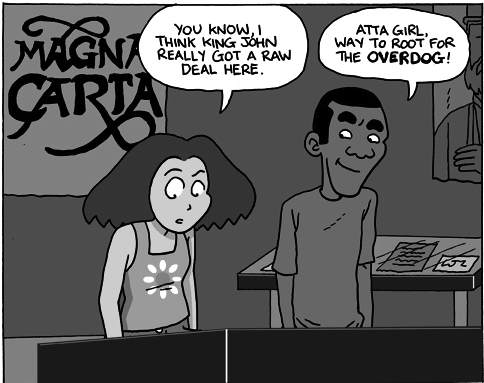 What impact did the Magna Carta have on the power of Monarchs (Kings)? It increased the power of the King It limited the power of the King It established the King as the head of the nation It removed the King from power What influence did the Magna Carta have on the U.S. Constitution?   It set up the 3 branches of government It established a King in the United States It established the principle of limited government It gave the president a life term in office like a king